Wir fotografieren 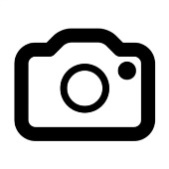 Hinweise zur Veranstaltungsfotografie des Verantwortlich:Verantwortlich für die Erstellung und Nutzung (Verarbeitung) Ihrer Fotos ist Datenschutzbeauftragter: Unseren Datenschutzbeauftragten erreichen Sie unter: Tel: oder E-Mail: Zweck und Rechtsgrundlage Datenverarbeitung: Wir möchten über unsere Veranstaltung auch mit Bildern berichten. Weiter möchten wir die Fotos zur internen Dokumentation unserer Veranstaltungen nutzen. Die Rechtsgrundlage für die Erstellung und Nutzung Ihrer Fotos ist  Artikel 6 Abs. 1 Buchstabe f DSGVO.Empfänger der personenbezogenen Daten: Im Rahmen unserer Pressearbeit übermitteln wir Fotos an die örtliche und überregionale Presse mit der Bitte um Veröffentlichung. Außerdem veröffentlichen wir Fotos in den sozialen Netzwerken und auf der Webseite. Empfänger der Daten in den sozialen Netzwerken sind die Twitter International Company (One Cumberland Place, Fenian Street Dublin 2, D02 AX07 Irland) und Facebook Ireland Limited (4 Grand Canal Square, Dublin 2, Irland). Die Daten auf der Homepage werden von verarbeitet. Das Magazin sowie verbandliche Berichtshefte werden zur Langzeitarchivierung an das Niedersächsische Landesarchiv übermittelt.Speicherdauer der personenbezogenen Daten: Die Speicherdauer (Veröffentlichung) richtet sich nach der Erforderlichkeit zur Information der Mitglieder und der Öffentlichkeit. Veröffentlichungen auf unserer Website werden in Abhängigkeit von Aktualität und Laufzeiten gelöscht. Tweets, Posts und Videos bleiben auf den Social Media-Kanälen zum dauerhaften Abruf online eingestellt, sofern sie nicht vollständig überholt sind. Die interne Langzeitarchivierung einzelner Fotos erfolgt . Rechte der Betroffenen:Sie haben das Recht auf Auskunft über Ihre Daten, auf Berichtigung oder Löschung oder auf Einschränkung der Verarbeitung. Insbesondere haben Sie ein Recht auf Widerspruch gegen die Erstellung und Nutzung (Verarbeitung) Ihrer Fotos, soweit Sie hierfür einen besonderen Grund anführen können. Zuständige Aufsichtsbehörde:Landesbeauftragte für den Datenschutz Niedersachsen, Prinzenstraße 5, 30159 Hannover, Hotline für Vereine: 0511-120-4576, E-Mail: poststelle@lfd.niedersachsen.de Ihre vollständigen Rechte gemäß Art. 13, Art. 17 und Art. 21 DSGVO:Internet: HIER DIE JEWEILIGE URL EINTRAGEN WO SICH DIE DATENSCHUTZBESTIMMUNGEN BEFINDEN